Ålands lagtings beslut om antagande avLandskapslag om ändring av landskapslagen om allmänna vatten- och avloppsverk	I enlighet med lagtingets beslut fogas till 1 § landskapslagen (1979:29) om allmänna vatten- och avloppsverk ett nytt 3 mom., till lagen en ny 13a §, en ny 16 § i stället för den 16 § som upphävts genom landskapslagen 2021:80 och nya 16a - 16b §§ som följer:1 §- - - - - - - - - - - - - - - - - - - - - - - - - - - - - - - - - - - - - - - - - - - - - - - - - - - -	Ett allmänt vattenverk anses som litet om dess vattenanskaffning är mindre än 10 kubikmeter hushållsvatten per dygn eller betjänar färre än 50 personer. Ett allmänt vattenverk anses som medelstort om dess vattenanskaffning är mellan 10 och 10 000 kubikmeter hushållsvatten per dygn eller betjänar mellan 50 och 50 000 personer. Ett allmänt vattenverk anses som stort om dess vattenanskaffning är minst 10 000 kubikmeter hushållsvatten per dygn eller betjänar minst 50 000 personer.13a §	Ett allmänt vattenverk ska ge information om kvaliteten på det hushållsvatten som det levererar och om grunderna för hur avgifterna för tjänsterna bildas.	Ett allmänt vattenverk som levererar hushållsvatten ska minst en gång om året i samband med fakturan eller annars i lättillgänglig form ge kunderna information om kvaliteten och priset på och förbrukningen av det hushållsvatten som verket levererar.	Ett allmänt vattenverks kunder ska förmedla den information som avses i 2 mom. till slutförbrukarna av hushållsvatten.	Bestämmelserna i 2 och 3 mom. om allmänna vattenverk och kunder gäller också i landskapslagen om tillämpning på Åland av hälsoskyddslagen avsedda anläggningar som levererar hushållsvatten för användning till en volym av minst 10 kubikmeter per dygn eller motsvarande minst 50 personers behov.	Närmare bestämmelser om den information om kvaliteten, priset och konsumtionen i fråga om hushållsvatten som avses i 2 och 3 mom. och om lämnandet och vidareförmedlingen av informationen får utfärdas genom landskapsförordning.16 §	Ett medelstort och stort allmänt vattenverk ska hålla sig informerat om dels de risker som hänför sig till kvantiteten av eller kvaliteten på det råvatten som det använder, dels i vilket skick verkets anordningar är. I detta syfte ska verket kontrollera kvantiteten av och kvaliteten på det råvatten som det använder och anordningarnas skick. Uppgifterna om ledningsnätens placering ska omvandlas till elektronisk form. Ett stort allmänt vattenverk ska informera Ålands miljö- och hälsoskyddsmyndighet om mängden läckvatten i verkets vattenledningsnät, ägarstrukturen och klagomål från konsumenter.	Ett medelstort eller stort allmänt vattenverk ska kontrollera de parametrar utifrån den riskbaserade metod och den riskhantering i fråga om råvatten som avses i landskapslagen om tillämpning på Åland av hälsoskyddslagen. Vattenverket ser till att resultaten av den råvattenkontroll som utförts vid uttagspunkten samt uppgifterna om placeringen av och egenskaperna hos grundvattentäkten sänds till Ålands miljö- och hälsoskyddsmyndighet på det sätt myndigheten bestämmer.	Ett medelstort eller stort allmänt vattenverk ska, till den del det är ansvarigt för kontroll, underrätta Ålands miljö- och hälsoskyddsmyndighet om sådana exceptionella förändringar som upptäckts i de parametrar som kontrolleras i fråga om råvatten och som avses i 2 mom.	Närmare bestämmelser om ett allmänt vattenverks skyldigheter att hålla sig informerat och om kontrollskyldigheten får utfärdas genom landskapsförordning.16a §	Ålands miljö- och hälsoskyddsmyndighet deltar vid behov och om det är ändamålsenligt i sammanställning av de miljöuppgifter som behövs för sådan riskhantering i fråga om råvatten som avses i landskapslagen om tillämpning på Åland av hälsoskyddslagen samt i identifiering av riskhanteringsåtgärder.	Landskapsregeringen och Ålands miljö- och hälsoskyddsmyndighet ska samarbeta med riksmyndigheterna i arbetet med så kallade dataset, som förutsätts i Europaparlamentets och rådets direktiv (EU) 2020/2184 om kvaliteten på dricksvatten. Landskapsregeringen i samarbete med Ålands miljö- och hälsoskyddsmyndighet ska svara för det tekniska genomförandet av informationstjänster för tillhandahållande av webbinformation till vattenanvändarna.	Medelstora och stora allmänna vattenverk är skyldiga att inlämna de uppgifter landskapsregeringen och Ålands miljö- och hälsoskyddsmyndighet behöver för att sammanställa miljöuppgifter och data enligt 1 och 2 mom.16b §	Landskapsregeringen ska i samarbete med Ålands miljö- och hälsoskyddsmyndighet förvalta ett informationssystem för vattentjänster med information om vattenanskaffning och avloppsreglering.	Medelstora och stora allmänna vattenverk ska till informationssystemet minst en gång om året lämna uppgifter om priserna på sina vattentjänster och grunderna för fastställande av dem samt de uppgifter som behövs för att beskriva vattentjänsternas effektivitet, kvalitet och lönsamhet. Det gäller också anläggningar som levererar vatten till ett vattenverk.	Närmare bestämmelser om informationssystemet för vattentjänster och de uppgifter som ska lämnas till det får utfärdas genom landskapsförordning.__________________	Denna lag träder i kraft den__________________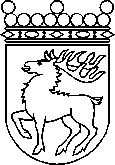 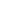 Ålands lagtingBESLUT LTB 40/2023BESLUT LTB 40/2023DatumÄrende2023-05-03LF 19/2022-2023	Mariehamn den 3 maj 2023 	Mariehamn den 3 maj 2023 Bert Häggblom  talmanBert Häggblom  talmanKatrin Sjögren  vicetalmanRoger Nordlundvicetalman